As a team click, drag and drop each statement into the table under the role you would play related to that statement. Remember this exercise is focused on your role as coaches only so avoid role creep. 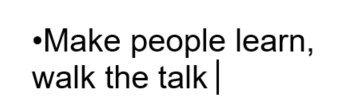 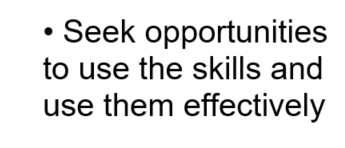 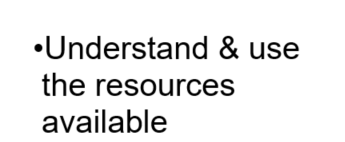 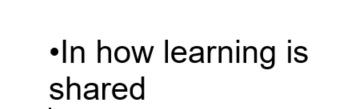 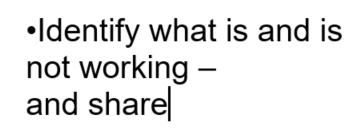 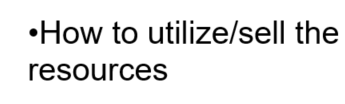 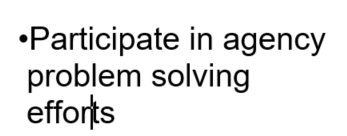 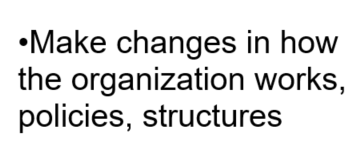 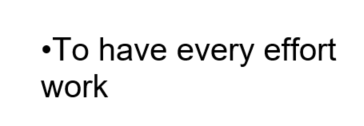 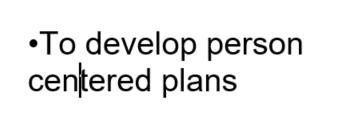 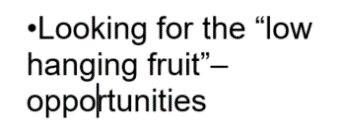 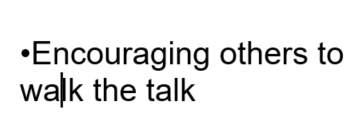 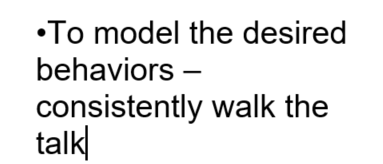 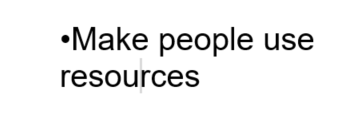 -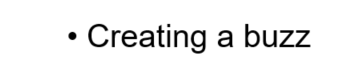 Core ResponsibilitiesUse Judgement and CreativityNot our paid responsibility